共 青 团 上 海 理 工 大 学 管 理 学 院 委 员 会 文 件管理学院团委〔2014〕2号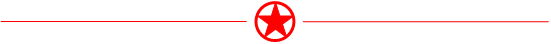 上海理工大学管理学院社会实践调研活动实施办法为使学生更为深入的了解中国国情，为宣传当代大学生科学素养与人文情怀起到表率作用，切实地提升学生综合素质、丰富课余生活，共青团上海理工大学管理学院委员会决定从专业学科入手，向社会人文着眼，培养学生心系社会、放眼未来的情怀与素养，开展“弘青年之志，践感悟之行”社会实践调研活动，具体实施办法如下：开展时间每年3月中旬至5月下旬。申报调研项目申报对象       上海理工大学管理学院全体学生均可申报。课题内容学生自行组成实践团队申报项目，自行选题。课题须围绕“弘青年之志，践感悟之行”的活动主题，结合学习生活与社会实际，进行理性思考和实践探索，每年3月管理学院团委将发布《课题指南》，其中所列条目仅为部分实践方向和重点。学科专业类：课题研究结合专业学科知识，可从金融、国贸、会计、系统工程、市场营销、电子商务以及创业领域切入,由各专业系别老师来提供课题或指导来进行。社科人文类：课题研究以时事热点作为切入点，结合大学生生活，进行实践活动创新创业类：课题可以是小组成员参与的发明创造、专利技术或者课外制作，也可以是经授权的发明或专利技术。围绕这个核心，进行产品、市场、营销、管理等方面的调研和分析。申报流程申报团队提出申请，提交《上海理工大学管理学院“弘青年之志，践感悟之行”社会实践调研课题申请表》 （附件1）以及实践规划书。立项审核管理学院团委将对各团队申报材料进行评审，确定重点课题和一般课题并进行公示。开展社会实践落实项目内容确定立项的实践团队须按照评选要求落实实践规划书，扎实开展各项工作。开展中期检查每年4月中旬至5月中旬开展两次中期检查，各立项实践团队须上交实践项目阶段性报告以及后期规划。提交项目总结材料每年5月底提交项目总结材料总结报告：包含调研背景、调研方法、调研结果和主要结论等内容。1500-2000字左右，标题为黑体小三，正文为宋体小四。实践照片：5张，须包含一张团队合照。实践感悟：每个团队上交2篇个人实践感悟，每篇200字左右。其他材料：视频、简报等其他相关材料。答辩评优5月底组织开展实践项目答辩，展示实践成果。每队派出1-3人进行项目答辩，时间5分钟。评审标准：科学性：项目实施过程中运用科学的方法，结论真实有效，形成较为科学的研究成果或结题报告。创新性：选题具有前瞻性，能够创造性的开展工作，体现专业特色，成效显著。可行性：成果充分考虑时间、人力、资金等因素，具备现实转化前景，项目具有持续性，能够在更大的范围进行推广。影响度：团队注重宣传报道，项目产生积极社会效应，引起广泛关注。现实意义：选题紧密结合经济社会发展热点难点问题，切合城市运行管理真实需求，成果具有广泛应用价值和现实推广性。其他因素：答辩展示、团队合作、新媒体使用等。择优培育暑期实践、“知行杯”以及“挑战杯”项目，并申报校级实践项目。未入选校级实践立项项目，择优评为上海理工大学管理学院优秀实践项目，并进行表彰。共青团上海理工大学管理学院委员会管理学院团委     		              2014年4月14日印发 附件1   上海理工大学管理学院“弘青年之志，践感悟之行”社会实践调研课题申报表项目基本信息学院全称项目基本信息项目全称项目基本信息申报类别（   ）A.社会人文类 B.专业学科类 C.创新创业类 （   ）A.社会人文类 B.专业学科类 C.创新创业类 （   ）A.社会人文类 B.专业学科类 C.创新创业类 （   ）A.社会人文类 B.专业学科类 C.创新创业类 （   ）A.社会人文类 B.专业学科类 C.创新创业类 项目基本信息实践时间实践地点团队人数项目基本信息负责人联系方式项目基本信息指导老师姓  名职  称项目基本信息指导老师单  位研究领域项目目的项目目的项目内容项目内容（不超过800字）（不超过800字）（不超过800字）（不超过800字）（不超过800字）院团委推荐意见院团委推荐意见盖  章年  月   日盖  章年  月   日盖  章年  月   日盖  章年  月   日盖  章年  月   日